PROPERTY ILOT NO. 2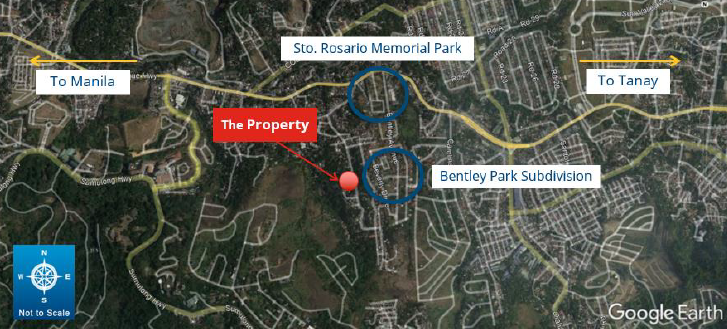 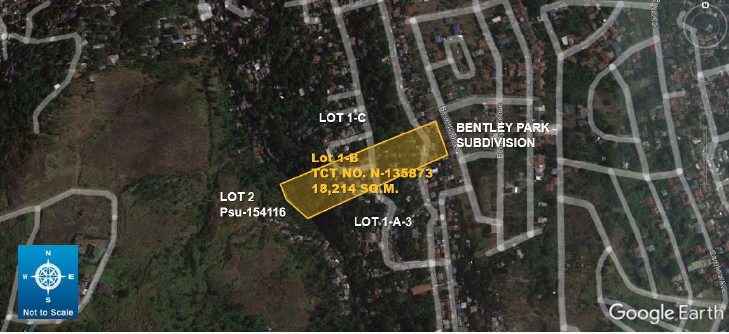 Name		:	Central Bank - Board of Liquidators (CB-BOL)TCT No.		: 	N-135873Area		:	18,214 square metersLocation		:	Barangay Sta. Cruz., Antipolo City